Российская ФедерацияСвердловская областьБайкаловский муниципальный  районДума   Краснополянского сельского поселения 48 - заседание 4-го созываРЕШЕНИЕ от  10  февраля  2022 года  № 250О внесении изменений в Правила землепользования и застройки муниципального образования Краснополянское сельское поселение (в том числе в карту градостроительного зонирования)В соответствии с Федеральным законом от 06.10.2003 № 131-ФЗ  "Об общих принципах организации местного самоуправления в Российской Федерации",   протоколом публичных слушаний от 21.12.2021 года, Дума Краснополянского   сельского поселения РЕШИЛА:        1. Внести изменения в правила землепользования и застройки Краснополянского сельского поселения в части изменения наименования  территориальной зоны Ж2 - зона малоэтажных жилых домов,   на ОЖ- малоэтажная  многоквартирная жилая застройка, границу территориальной зоны ОЖ установить по границам земельных  участков расположенных  по адресу:   Свердловская область, Байкаловский район с. Ларина, ул. Восточная д.1,  Свердловская область, Байкаловский район с. Ларина, ул. Восточная д.,5.(Приложение 1);          2. Настоящее решение опубликовать (обнародовать) в «Информационном вестнике Краснополянского сельского поселения», а так же на официальном сайте Думы  Краснополянского  сельского поселенияhttp://duma.krasnopolyanskoe.ru/;         3.Направить настоящее решение в отдел филиала ФГБУ «ФПК Росреестра» по Свердловской области.Председатель   Думы Краснополянского  сельского поселения                                                     Е.П.Шутова«10» февраля 2022 г. Глава   Краснополянского  сельского поселения                                                                                    А.Н.Кошелев«10» февраля 2022 г. Приложение № 1к Проекту решения ДумыФрагмент карты градостроительного зонирования д. Ларина ул Восточная д.1-д.5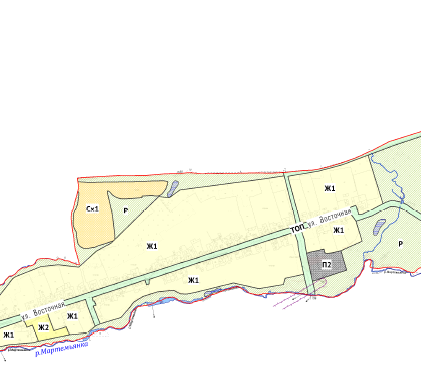 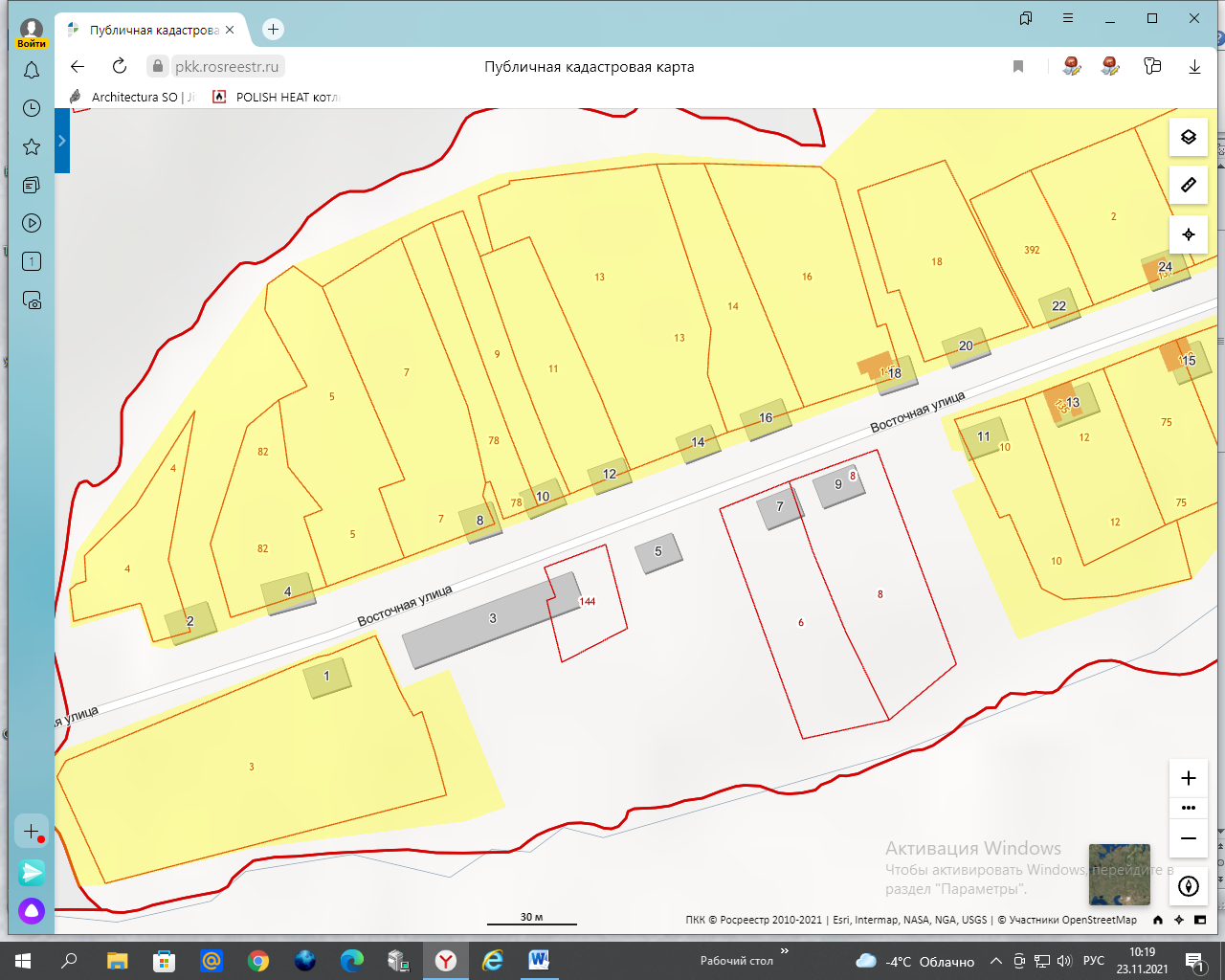 